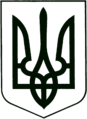 УКРАЇНА
МОГИЛІВ-ПОДІЛЬСЬКА МІСЬКА РАДА
ВІННИЦЬКОЇ ОБЛАСТІВИКОНАВЧИЙ КОМІТЕТРІШЕННЯ№216Від 27.07.2017р.                                                             м. Могилів-Подільський                                Про втрату статусу дитини,                        позбавленої батьківського піклування Керуючись ст. 34 Закону України «Про місцеве самоврядування в Україні», відповідно до Закону України «Про охорону дитинства», глави 19 Сімейного кодексу України, Цивільного кодексу України, Закону України «Про органи і служби у справах дітей та спеціальні установи для дітей», постанови Кабінету Міністрів України від 24.09.2008 року №866 «Питання діяльності органів опіки та піклування, пов’язані із захистом прав дітей»,-                                      виконком міської ради ВИРІШИВ:Вважати, що _________________________, ___________ року народження, втратила статус дитини, позбавленої батьківського піклування, у зв’язку з усиновленням (рішення Жмеринського міськрайонного суду Вінницької області від _____________ року справа №__________________).2.  Вважати таким, що втратило чинність рішення виконавчого комітету      Могилів – Подільської міської ради від 10.03.2017 року № 56 «Про      надання статусу дитини, позбавленої батьківського піклування».3.  Контроль за виконанням даного рішення покласти на заступника міського      голови з питань діяльності виконавчих органів Кригана В.І..             Міський голова                                                                    П. Бровко